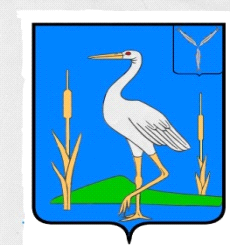 С О В Е ТБОЛЬШЕКАРАЙСКОГО МУНИЦИПАЛЬНОГО ОБРАЗОВАНИЯ РОМАНОВСКОГО  МУНИЦИПАЛЬНОГО РАЙОНА  САРАТОВСКОЙ ОБЛАСТИРЕШЕНИЕ №527.10.2023г.с.Большой Карай Об образовании  постоянных комиссийСовета Большекарайского муниципального образованияРомановского муниципального района  Саратовской области пятого созыва На основании Федерального Закона от 06.10.2003 г. № 131- ФЗ « Об общих принципах организации местного самоуправления в Российской Федерации», в соответствии с Уставом Большекарайского муниципального образования Романовского муниципального района, Совет Большекарайского муниципального образования РЕШИЛ:  Образовать в Совете Большекарайского муниципального образования  Романовского муниципального образования Романовского муниципального района Саратовской области пятого созыва  следующие постоянные  комиссии - по бюджетно-финансовой деятельности и экономическому развитию муниципального образования;- по земельным отношениям и благоустройству;- по социальным и правовым вопросам молодежной политики, спорту и общественным отношениям.        2.  Контроль за исполнение данного решения возложить на главу Большекарайского муниципального образования.       3. Данное решение вступает в силу со дня его принятия. Глава Большекарайского                                                                     муниципального  образования                        Н.В.Соловьева